2021中欧工程教育联盟高水平博士生暑期学校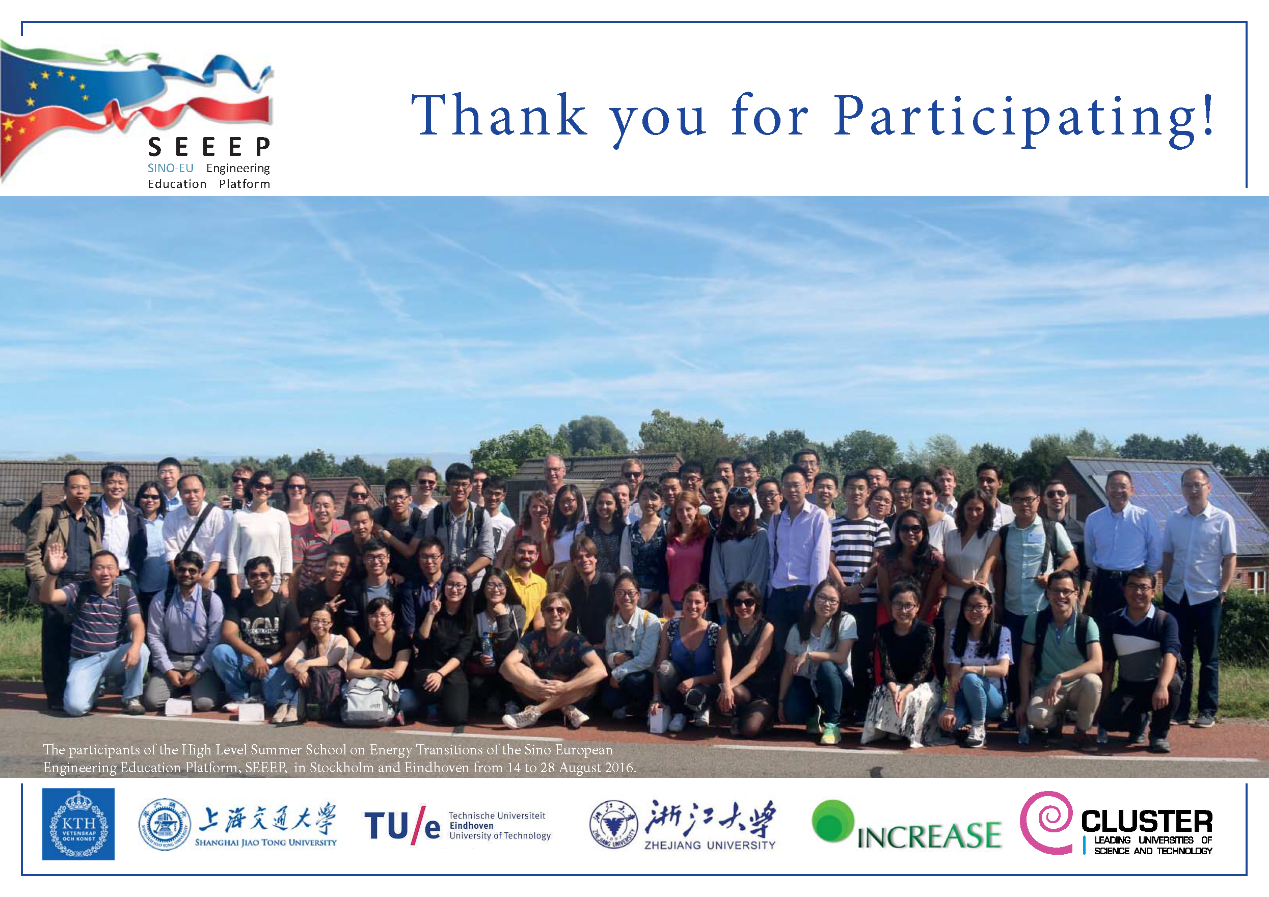 “零碳能源转型”项目报名表注：本表“基本信息”与“个人陈述”部分应由学生本人填写；“所在高校意见”请所在高校负责中欧工程教育联盟的部门签署意见并盖章；请在2021年6月30日前将签字盖章的申请表，英语成绩证明复印件，博士在读期间已发表第一作者学术论文首页等三份材料发送到gs.global@sjtu.edu.cn，原件请在录取后报到时提交。基本信息基本信息基本信息基本信息基本信息基本信息基本信息姓名性别出生日期高校专业研究方向院系导师博士年级手机Email身份证号英语水平英语水平雅思      托福      六级      其它                      雅思      托福      六级      其它                      雅思      托福      六级      其它                      雅思      托福      六级      其它                      雅思      托福      六级      其它                      个人陈述（从项目与个人专业发展、个人科研进展等角度阐述申请理由）本人承诺，上述信息真实可信。如获录取，将按要求准时报到并积极参加各项活动。本人确认，暑期学校组织方除承担相关学术活动内容的组织外，不承担与本人人身、医疗、财产等相关的任何责任。签名：               日期：             个人陈述（从项目与个人专业发展、个人科研进展等角度阐述申请理由）本人承诺，上述信息真实可信。如获录取，将按要求准时报到并积极参加各项活动。本人确认，暑期学校组织方除承担相关学术活动内容的组织外，不承担与本人人身、医疗、财产等相关的任何责任。签名：               日期：             个人陈述（从项目与个人专业发展、个人科研进展等角度阐述申请理由）本人承诺，上述信息真实可信。如获录取，将按要求准时报到并积极参加各项活动。本人确认，暑期学校组织方除承担相关学术活动内容的组织外，不承担与本人人身、医疗、财产等相关的任何责任。签名：               日期：             个人陈述（从项目与个人专业发展、个人科研进展等角度阐述申请理由）本人承诺，上述信息真实可信。如获录取，将按要求准时报到并积极参加各项活动。本人确认，暑期学校组织方除承担相关学术活动内容的组织外，不承担与本人人身、医疗、财产等相关的任何责任。签名：               日期：             个人陈述（从项目与个人专业发展、个人科研进展等角度阐述申请理由）本人承诺，上述信息真实可信。如获录取，将按要求准时报到并积极参加各项活动。本人确认，暑期学校组织方除承担相关学术活动内容的组织外，不承担与本人人身、医疗、财产等相关的任何责任。签名：               日期：             个人陈述（从项目与个人专业发展、个人科研进展等角度阐述申请理由）本人承诺，上述信息真实可信。如获录取，将按要求准时报到并积极参加各项活动。本人确认，暑期学校组织方除承担相关学术活动内容的组织外，不承担与本人人身、医疗、财产等相关的任何责任。签名：               日期：             个人陈述（从项目与个人专业发展、个人科研进展等角度阐述申请理由）本人承诺，上述信息真实可信。如获录取，将按要求准时报到并积极参加各项活动。本人确认，暑期学校组织方除承担相关学术活动内容的组织外，不承担与本人人身、医疗、财产等相关的任何责任。签名：               日期：             导师意见（评述参与活动对学生学业发展的贡献，英文交流水平，是否同意参与）签名：               日期：             导师意见（评述参与活动对学生学业发展的贡献，英文交流水平，是否同意参与）签名：               日期：             导师意见（评述参与活动对学生学业发展的贡献，英文交流水平，是否同意参与）签名：               日期：             导师意见（评述参与活动对学生学业发展的贡献，英文交流水平，是否同意参与）签名：               日期：             导师意见（评述参与活动对学生学业发展的贡献，英文交流水平，是否同意参与）签名：               日期：             导师意见（评述参与活动对学生学业发展的贡献，英文交流水平，是否同意参与）签名：               日期：             导师意见（评述参与活动对学生学业发展的贡献，英文交流水平，是否同意参与）签名：               日期：             所在院系意见（是否同意学生参与）签名：             院系公章               日期：             所在院系意见（是否同意学生参与）签名：             院系公章               日期：             所在院系意见（是否同意学生参与）签名：             院系公章               日期：             所在院系意见（是否同意学生参与）签名：             院系公章               日期：             所在院系意见（是否同意学生参与）签名：             院系公章               日期：             所在院系意见（是否同意学生参与）签名：             院系公章               日期：             所在院系意见（是否同意学生参与）签名：             院系公章               日期：             所在高校意见（是否推荐学生参与）签名：          高校负责单位公章          日期：             所在高校意见（是否推荐学生参与）签名：          高校负责单位公章          日期：             所在高校意见（是否推荐学生参与）签名：          高校负责单位公章          日期：             所在高校意见（是否推荐学生参与）签名：          高校负责单位公章          日期：             所在高校意见（是否推荐学生参与）签名：          高校负责单位公章          日期：             所在高校意见（是否推荐学生参与）签名：          高校负责单位公章          日期：             所在高校意见（是否推荐学生参与）签名：          高校负责单位公章          日期：             